CLASS OVERVIEW WORKSHEET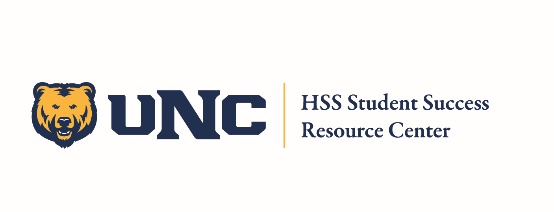 Keeping track of the assignments in each class, plus the small daily tasks, can be overwhelming. Use this worksheet to organize an overview of the projects and tasks related to your semester. Contact us at HSS.StudentSuccess@unco.edu or Call 970-351-3140 with questions, resources, and support.What is your schedule?Write down the format, meeting time, and work time for each class. Write down the format, meeting time, and work time for each class. Write down the format, meeting time, and work time for each class. Write down the format, meeting time, and work time for each class. Write down the format, meeting time, and work time for each class. Write down the format, meeting time, and work time for each class. Write down the format, meeting time, and work time for each class. Write down the format, meeting time, and work time for each class. Write down the format, meeting time, and work time for each class. Write down the format, meeting time, and work time for each class. Write down the format, meeting time, and work time for each class. TIMEClass 1: Class 1: Class 2: Class 2: Class 2: Class 3: Class 4: Class 4: Class 4: Class 5: Class 6TIME1Looking over Canvas, your syllabus, and your assignment instructions, note the project type, due date, and subtasks to complete. Once submitted, note your grade to see your trends over the semester.Looking over Canvas, your syllabus, and your assignment instructions, note the project type, due date, and subtasks to complete. Once submitted, note your grade to see your trends over the semester.Looking over Canvas, your syllabus, and your assignment instructions, note the project type, due date, and subtasks to complete. Once submitted, note your grade to see your trends over the semester.Looking over Canvas, your syllabus, and your assignment instructions, note the project type, due date, and subtasks to complete. Once submitted, note your grade to see your trends over the semester.Looking over Canvas, your syllabus, and your assignment instructions, note the project type, due date, and subtasks to complete. Once submitted, note your grade to see your trends over the semester.Looking over Canvas, your syllabus, and your assignment instructions, note the project type, due date, and subtasks to complete. Once submitted, note your grade to see your trends over the semester.Looking over Canvas, your syllabus, and your assignment instructions, note the project type, due date, and subtasks to complete. Once submitted, note your grade to see your trends over the semester.Looking over Canvas, your syllabus, and your assignment instructions, note the project type, due date, and subtasks to complete. Once submitted, note your grade to see your trends over the semester.Looking over Canvas, your syllabus, and your assignment instructions, note the project type, due date, and subtasks to complete. Once submitted, note your grade to see your trends over the semester.Looking over Canvas, your syllabus, and your assignment instructions, note the project type, due date, and subtasks to complete. Once submitted, note your grade to see your trends over the semester.Looking over Canvas, your syllabus, and your assignment instructions, note the project type, due date, and subtasks to complete. Once submitted, note your grade to see your trends over the semester.Class 1ASSIGNMENTASSIGNMENTASSIGNMENTDUE DATETASKSTASKSTASKSGRADENOTES AND DAILY TASKSNOTES AND DAILY TASKSNOTES AND DAILY TASKSClass 1Class 1Class 1Class 1Class 12Looking over Canvas, your syllabus, and your assignment instructions, note the project type, due date, and subtasks to complete. Once submitted, note your grade to see your trends over the semester.Looking over Canvas, your syllabus, and your assignment instructions, note the project type, due date, and subtasks to complete. Once submitted, note your grade to see your trends over the semester.Looking over Canvas, your syllabus, and your assignment instructions, note the project type, due date, and subtasks to complete. Once submitted, note your grade to see your trends over the semester.Looking over Canvas, your syllabus, and your assignment instructions, note the project type, due date, and subtasks to complete. Once submitted, note your grade to see your trends over the semester.Looking over Canvas, your syllabus, and your assignment instructions, note the project type, due date, and subtasks to complete. Once submitted, note your grade to see your trends over the semester.Looking over Canvas, your syllabus, and your assignment instructions, note the project type, due date, and subtasks to complete. Once submitted, note your grade to see your trends over the semester.Looking over Canvas, your syllabus, and your assignment instructions, note the project type, due date, and subtasks to complete. Once submitted, note your grade to see your trends over the semester.Looking over Canvas, your syllabus, and your assignment instructions, note the project type, due date, and subtasks to complete. Once submitted, note your grade to see your trends over the semester.Looking over Canvas, your syllabus, and your assignment instructions, note the project type, due date, and subtasks to complete. Once submitted, note your grade to see your trends over the semester.Looking over Canvas, your syllabus, and your assignment instructions, note the project type, due date, and subtasks to complete. Once submitted, note your grade to see your trends over the semester.Looking over Canvas, your syllabus, and your assignment instructions, note the project type, due date, and subtasks to complete. Once submitted, note your grade to see your trends over the semester.Class 2ASSIGNMENTASSIGNMENTASSIGNMENTDUE DATETASKSTASKSTASKSGRADENOTES AND DAILY TASKSNOTES AND DAILY TASKSNOTES AND DAILY TASKSClass 2Class 2Class 2Class 2Class 23Looking over Canvas, your syllabus, and your assignment instructions, note the project type, due date, and subtasks to complete. Once submitted, note your grade to see your trends over the semester.Looking over Canvas, your syllabus, and your assignment instructions, note the project type, due date, and subtasks to complete. Once submitted, note your grade to see your trends over the semester.Looking over Canvas, your syllabus, and your assignment instructions, note the project type, due date, and subtasks to complete. Once submitted, note your grade to see your trends over the semester.Looking over Canvas, your syllabus, and your assignment instructions, note the project type, due date, and subtasks to complete. Once submitted, note your grade to see your trends over the semester.Looking over Canvas, your syllabus, and your assignment instructions, note the project type, due date, and subtasks to complete. Once submitted, note your grade to see your trends over the semester.Looking over Canvas, your syllabus, and your assignment instructions, note the project type, due date, and subtasks to complete. Once submitted, note your grade to see your trends over the semester.Looking over Canvas, your syllabus, and your assignment instructions, note the project type, due date, and subtasks to complete. Once submitted, note your grade to see your trends over the semester.Looking over Canvas, your syllabus, and your assignment instructions, note the project type, due date, and subtasks to complete. Once submitted, note your grade to see your trends over the semester.Looking over Canvas, your syllabus, and your assignment instructions, note the project type, due date, and subtasks to complete. Once submitted, note your grade to see your trends over the semester.Looking over Canvas, your syllabus, and your assignment instructions, note the project type, due date, and subtasks to complete. Once submitted, note your grade to see your trends over the semester.Looking over Canvas, your syllabus, and your assignment instructions, note the project type, due date, and subtasks to complete. Once submitted, note your grade to see your trends over the semester.Class 3ASSIGNMENTASSIGNMENTASSIGNMENTDUE DATETASKSTASKSTASKSGRADENOTES AND DAILY TASKSNOTES AND DAILY TASKSNOTES AND DAILY TASKSClass 3Class 3Class 3Class 3Class 34Looking over Canvas, your syllabus, and your assignment instructions, note the project type, due date, and subtasks to complete. Once submitted, note your grade to see your trends over the semester.Looking over Canvas, your syllabus, and your assignment instructions, note the project type, due date, and subtasks to complete. Once submitted, note your grade to see your trends over the semester.Looking over Canvas, your syllabus, and your assignment instructions, note the project type, due date, and subtasks to complete. Once submitted, note your grade to see your trends over the semester.Looking over Canvas, your syllabus, and your assignment instructions, note the project type, due date, and subtasks to complete. Once submitted, note your grade to see your trends over the semester.Looking over Canvas, your syllabus, and your assignment instructions, note the project type, due date, and subtasks to complete. Once submitted, note your grade to see your trends over the semester.Looking over Canvas, your syllabus, and your assignment instructions, note the project type, due date, and subtasks to complete. Once submitted, note your grade to see your trends over the semester.Class 4ASSIGNMENTASSIGNMENTDUE DATETASKSGRADENOTES AND DAILY TASKSClass 4Class 4Class 4Class 4Class 45Looking over Canvas, your syllabus, and your assignment instructions, note the project type, due date, and subtasks to complete. Once submitted, note your grade to see your trends over the semester.Looking over Canvas, your syllabus, and your assignment instructions, note the project type, due date, and subtasks to complete. Once submitted, note your grade to see your trends over the semester.Looking over Canvas, your syllabus, and your assignment instructions, note the project type, due date, and subtasks to complete. Once submitted, note your grade to see your trends over the semester.Looking over Canvas, your syllabus, and your assignment instructions, note the project type, due date, and subtasks to complete. Once submitted, note your grade to see your trends over the semester.Looking over Canvas, your syllabus, and your assignment instructions, note the project type, due date, and subtasks to complete. Once submitted, note your grade to see your trends over the semester.Looking over Canvas, your syllabus, and your assignment instructions, note the project type, due date, and subtasks to complete. Once submitted, note your grade to see your trends over the semester.Class 5ASSIGNMENTASSIGNMENTDUE DATETASKSGRADENOTES AND DAILY TASKSClass 5Class 5Class 5Class 5Class 56Looking over Canvas, your syllabus, and your assignment instructions, note the project type, due date, and subtasks to complete. Once submitted, note your grade to see your trends over the semester.Looking over Canvas, your syllabus, and your assignment instructions, note the project type, due date, and subtasks to complete. Once submitted, note your grade to see your trends over the semester.Looking over Canvas, your syllabus, and your assignment instructions, note the project type, due date, and subtasks to complete. Once submitted, note your grade to see your trends over the semester.Looking over Canvas, your syllabus, and your assignment instructions, note the project type, due date, and subtasks to complete. Once submitted, note your grade to see your trends over the semester.Looking over Canvas, your syllabus, and your assignment instructions, note the project type, due date, and subtasks to complete. Once submitted, note your grade to see your trends over the semester.Looking over Canvas, your syllabus, and your assignment instructions, note the project type, due date, and subtasks to complete. Once submitted, note your grade to see your trends over the semester.Class 6ASSIGNMENTASSIGNMENTDUE DATETASKSGRADENOTES AND DAILY TASKSClass 6Class 6Class 6Class 6Class 6